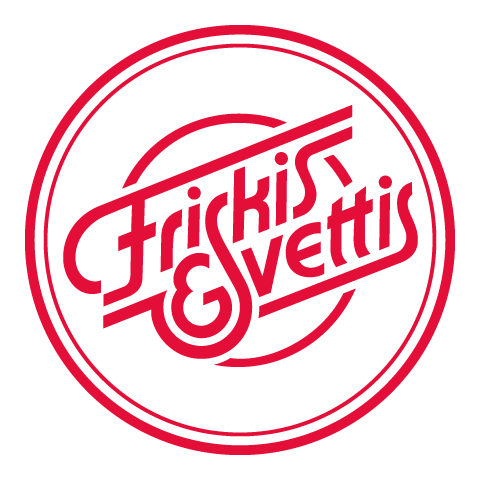 PROTOKOLL fört vidÅrsmöte med IF Friskis&Svettis Olofström, den 17 mars 2020Närvarande:  Eivor Magnusson, Sofie Edmundsson, Maria Jönsson, Lars-Erik Gustavsson, Christian Lönegård, Inger Sandell Norén, Ann-Christine Thörn, Annlis Olsson, Ulf Schmalfeld, Susanne Olsson, Emelie Karlsson, Ann Larsson§ 1  Mötets öppnandeInnevarande ordförande Maria Jönsson hälsade alla välkomna till Friskis&Svettis lokal på brf Hästhoven, Nordenbergsvägen 9 och förklarade årsmötet för öppnat.§ 2  Fastställande av röstlängd för mötetDe närvarande medlemmarna prickades av på röstlängden med sin signatur.§ 3  Val av mötesordförande och sekreterareMaria Jönsson valdes till mötesordförande och Ann Larsson valdes till sekreterare för årsmötet.§ 4  Val av två protokolljusterare, tillika rösträknare, som liksom ordförande skajustera protokolletEivor Magnusson och Christian Lönegård valdes till att jämte ordförande justera årsmötesprotokollet.§ 5  Mötets behöriga utlysandeKallelse med dagordning och där tillhörande årsmöteshandlingar har gjorts tillgängliga för medlemmarna i enlighet med stadgarna. Medlemmarna ansåg därmed årsmötet för behörigt utlyst.§ 6  Fastställande av dagordningOrdföranden gick igenom dagordningen och redogjorde för procedurreglerna.§ 7  Uppföljning av föregående årsmötesprotokollFöregående årsmötesprotokoll gicks igenom och lades till handlingarna.§ 8a  Styrelsens verksamhetsberättelse för år 2019Sekreteraren läste upp och gick igenom verksamhetsberättelsen.§ 8b  Balans- och resultaträkning för år 2019Kassören gick igenom balans- och resultaträkningen för verksamhetsåret 2019.Föreningens innevarande tillgångar den 31 december 2019 var 530 656 kr. Resultatet för verksamhetsår 2019 visar på ett plusresultat på sammanlagt 76 688.§ 9  Revisionsberättelse för verksamhetsår 2019Susanne Olsson läste upp revisorernas berättelse för IF Friskis&Svettis   Olofström.§ 10a  Beslut om fastställande av balans- och resultaträkningÅrsmötet fastställde genomgången balans- och resultaträkning.§ 10b  Beslut om förlust / vinst dispositionÅrsmötet beslöt att innevarande års vinstresultat på 76 688 kr flyttas över till nästkommande verksamhetsår.§ 10c  Beslut om ansvarsfrihet åt styrelsenÅrsmötet beviljade enhälligt ansvarsfrihet åt styrelsen.§ 11  Fastställande av medlemsavgifterÅrsmötet beslöt att höja medlemsavgiften till 150 kronor verksamhetsår 2021. § 12  Behandling av och beslut om motionerInga motioner har inkommit för styrelsens kännedom.§ 13  Beslut om verksamhetsplan och budget för år 2020
Sekreteraren och kassören föredrog verksamhetsplan och budget för 2020.
Ett enigt årsmöte biföll och fastställde presenterad verksamhetsplan och 	föreslagen budget för 2020.§ 14 Val av ordförande, styrelseledamöter och revisorerI enlighet med valberedningens förslag antogs följande val:Maria Jönsson - ordförande 1 år (omval)
Sofie Edmundsson - styrelseledamot 2 år (omval)
Lars-Erik Gustavsson - styrelseledamot 2 år (omval)Ann Larsson – styrelseledamot 2 år (omval)Christian Lönegård – styrelseledamot fyllnadsval 1 år (nyval)
Ruby Röman - revisor 1 år (omval)Susanne Olsson - revisor 1 år (omval)Ulf Schmalfeld - revisorssuppleant 1år (omval)Lena Sandström Winberg – valberedning 1 år sammankallande (omval) Emelie Stahre – valberedning 1 år (omval) Edyta Salenius – valberedning 1 år (nyval)§ 15  AvtackningLinda Bäckman avgick efter 1 år i styrelsen men då hon inte var närvarande på årsmötet kommer hon att avtackas i sitt hem.§ 16  ÖvrigtInger Sandell-Noren framförde ett tack till styrelse och funktionärer för det arbete som läggs ner för att tillhandahålla lustfylld träning och ett särskilt tack till Edyta Salenius för ett alltid lika trevligt bemötande som värd för jympa soft.Annlis Olsson efterfrågar en tjockare tröja. Styrelsen har tidigare beslutat att inte tillhandahålla annat än träningstoppar/t-shirts och byxor/shorts då sortimentet varit bristfälligt hos Riks leverantör. Mötet beslutade att styrelsen ska undersöka om det går att beställa någon annanstans.§ 17  Avslutande av årsmötetMötesordföranden och den nyvalde ordföranden tackade alla närvarande för visat intresse och avslutade därmed årsmötet.Vid protokollet:							____________________		________________________		Ann Larsson				Maria Jönsson					sekreterare				ordförandeJusteras:		_____________________		______________________		Eivor Magnusson  		      	Christian Lönegård